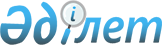 Об установлении цен на товары (работы, услуги), реализуемые государственными библиотеками, государственными музеями и музеями-заповедниками, созданными в организационно-правовой форме государственного учрежденияПриказ Министра культуры и спорта Республики Казахстан от 25 декабря 2020 года № 360. Зарегистрирован в Министерстве юстиции Республики Казахстан 28 декабря 2020 года № 21930
      В соответствии с подпунктом 15-2) статьи 7 Закона Республики Казахстан от 15 декабря 2006 года "О культуре" ПРИКАЗЫВАЮ:
      1. Установить цены на товары (работы, услуги), реализуемые:
      1) республиканским государственным учреждением "Национальная библиотека Республики Казахстан" согласно приложению 1 к настоящему приказу;
      2) республиканским государственным учреждением "Национальная академическая библиотека Республики Казахстан в городе Нур-Султане" согласно приложению 2 к настоящему приказу;
      3) республиканским государственным учреждением "Республиканская библиотека для незрячих и слабовидящих граждан" согласно приложению 3 к настоящему приказу.
      2. Департаменту экономики и финансов Министерства культуры и спорта Республики Казахстан в установленном законодательством порядке обеспечить:
      1) государственную регистрацию настоящего приказа в Министерстве юстиции Республики Казахстан;
      2) после ведения в действие настоящего приказа размещение его на интернет-ресурсе Министерства культуры и спорта Республики Казахстан;
      3) в течение двух рабочих дней после исполнения мероприятий, предусмотренных настоящим пунктом, представление в Департамент юридической службы Министерства культуры и спорта Республики Казахстан сведений об исполнении мероприятий.
      3. Контроль за исполнением настоящего приказа возложить на курирующего вице-министра культуры и спорта Республики Казахстан.
      4. Настоящий приказ вводится в действие по истечении десяти календарных дней после дня его первого официального опубликования. Цены на товары (работы, услуги), реализуемые республиканским государственным учреждением "Национальная библиотека Республики Казахстан" Цены на товары (работы, услуги), реализуемые республиканским государственным учреждением "Национальная академическая библиотека Республики Казахстан в городе Нур-Султане" Цены на товары (работы, услуги), реализуемые республиканским государственным учреждением "Республиканская библиотека для незрячих и слабовидящих граждан"
					© 2012. РГП на ПХВ «Институт законодательства и правовой информации Республики Казахстан» Министерства юстиции Республики Казахстан
				
      Министр культуры и спорта 
Республики Казахстан 

А. Раимкулова
Приложение 1 к приказу
Министра культуры и спорта
Республики Казахстан
от 25 декабря 2020 года № 360
№ п/п
Наименование товара (работы, услуги)
Единица измерения
Стоимость единицы измерения в тенге
1
Копирование документа:
1)
в формате А4
1 страница
20
2)
в формате А3
1 страница
30
2
Сканирование документа:
1)
в формате А4
 

1 страница
50
2)
в формате А3
 

1 страница
100
3)
в формате А2
 

1 страница
200
4)
в формате А1
 

1 страница
400
3
Сканирование рисунка в формате А4
1 страница
100
4
Сканирование старопечатных и уникальных изданий
1 страница
800
5
Сканирование журналов из редкого фонда
1 страница
400
6
Сканирование газет:
1)
в формате А3
1 страница
600
2)
в формате А2
1 страница
800
7
Сканирование библиографической справки:
1)
в формате А4
1 страница
50
2)
в формате А3
1 страница
100
8
Перевод электронных документов, музыкальных произведений на электронные носители
1 произведение
200
9
Распечатка документов с различных видов носителей
1 страница
20
10
Подготовка индекса (универсальная десятичная классификация, библиотечная библиографическая классификация)
1 индекс
400
11
Выполнение библиографической 

справки:
1)
поиск литературы и отбор темы по электронному каталогу Национальной библиотеки Республики Казахстан
1 источник
50
2)
поиск информации по традиционному справочно-поисковому аппарату
1 подшивка газет
200
3)
поиск по каждой странице периодических изданий
1 журнал
30
12
Составление персонального библиографического указателя (составление списка литературы, вспомогательных указателей)
1 указатель
30 000
13
Редактирование библиографического списка научных работ
1 список
100
14
Реставрация, восстановление рукописей и редких ценных документов
1 страница
5 000
15
Консервационная обработка (полистная очистка от пыли, удаление липкой ленты, обработка биоцидом, нейтрализация кислотности) в формате А5
1 страница
5 000
16
Реставрация японской шелковкой в формате А4
1 страница
5 000
17
Переплет документов
1 переплет
8 000
18
Изготовление кожаного переплета
1 переплет
30 000
19
Организация выездного тематическо-информационного мероприятия
1 мероприятие
20 000
20
Организация выездной выставки
1 выставка
10 000
21
Осуществление перевода текстов на казахский, русский и английский языки
1 страница
1 000
22
Экспертиза рукописей 
1 рукопись
10 000
23
Экспертиза ценных книг
1 книга
5 000
24
Предоставление услуг сети Интернет на основании договора с оператором связи
1 час
200
25
Электронная доставка документов
1 запрос
150
26
Поиск и составление тематической и библиографической информации
1 страница
100
27
Проведение экскурсионного обслуживания на 1 человека
1 час
100
28
Проведение фото и видеосъемок для физических и юридических лиц (1 группа из 5 человек)
1 час
5 000
29
Реализация учебно-методической литературы и других пособий, изданных библиотекой
до 50 страниц
300
29
Реализация учебно-методической литературы и других пособий, изданных библиотекой
до 300 страниц 
2 000
29
Реализация учебно-методической литературы и других пособий, изданных библиотекой
более 300 страниц
5 000Приложение 2 к приказу
Министра культуры и спорта
Республики Казахстан
от 25 декабря 2020 года № 360
№ п/п
Наименование товара (работы, услуги)
Единица измерения
Стоимость единицы измерения в тенге
1
Копирование документа:
1)
в формате А4
1 страница
10
2)
в формате А3
1 страница
20
2
Сканирование документа
1 страница
50
3
Распечатка документов с различных видов носителей:
1)
в формате А4
1 страница
10
2)
в формате А3
1 страница
20
4
Осуществление перевода текстов на казахский, русский и английский языки
1 страница
900
5
Подготовка письменной библиографической справки (тематической, адресной, фактографической)
1 страница
100
6
Редактирование библиографического списка
1 страница
100
7
Подготовка индекса (универсальная десятичная классификация)
1 индекс
500
8
Электронная доставка документов
1 запрос
50
9
Поиск и разработка тематической информации
1 запрос
150
10
Реализация учебно-методической литературы и других пособий, изданных библиотекой
до 50 страниц
300
10
Реализация учебно-методической литературы и других пособий, изданных библиотекой
до 300 страниц
2 000
10
Реализация учебно-методической литературы и других пособий, изданных библиотекой
более 300
5 000Приложение 3 к приказу
Министра культуры и спорта
Республики Казахстан
от 25 декабря 2020 года № 360
№ п/п
Наименование товара (работы, услуги)
Единица измерения
Стоимость единицы измерения в тенге
1
Услуги по изготовлению материалов для граждан с ограниченными возможностями
1 страница
27
2
Реставрация брайлевских книг
1 корешок
2 000
3
Осуществление перевода текстов на казахский, русский и английский языки
1 страница
1 400